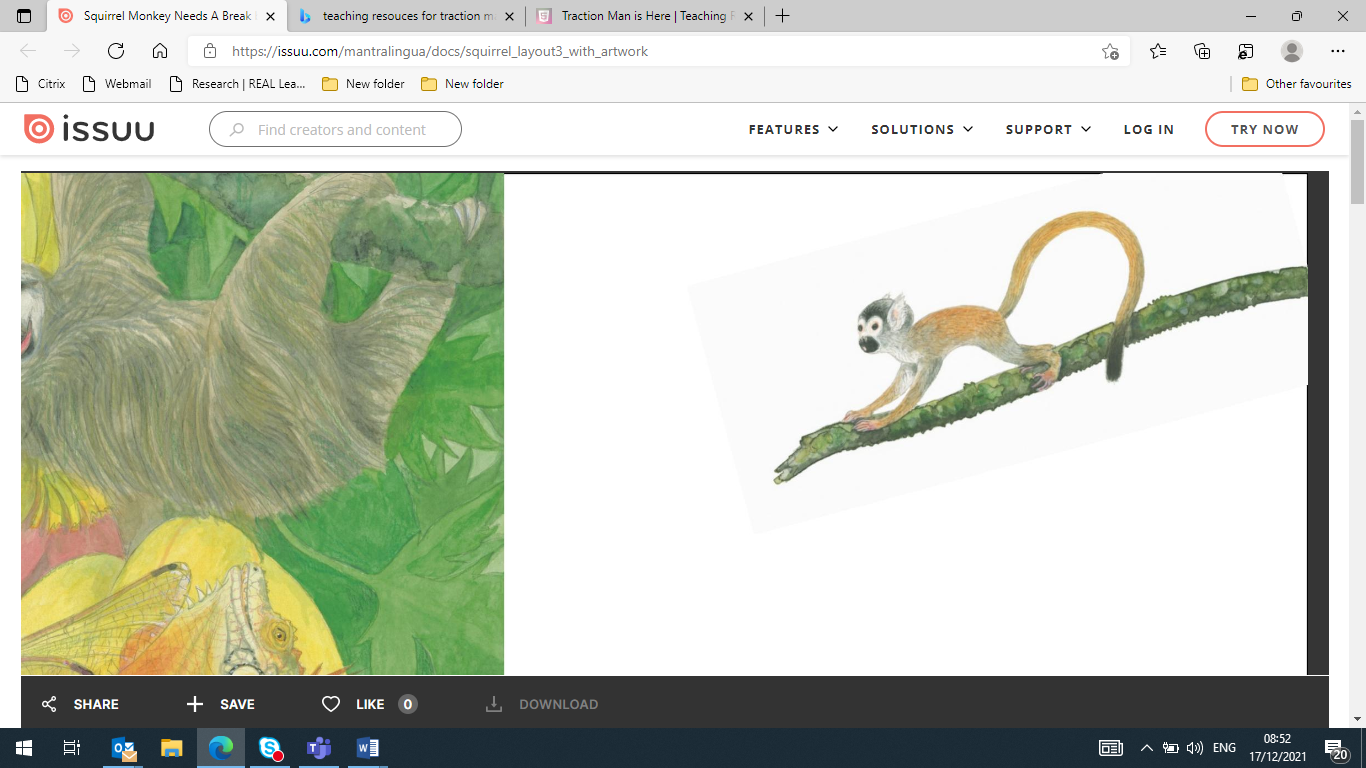 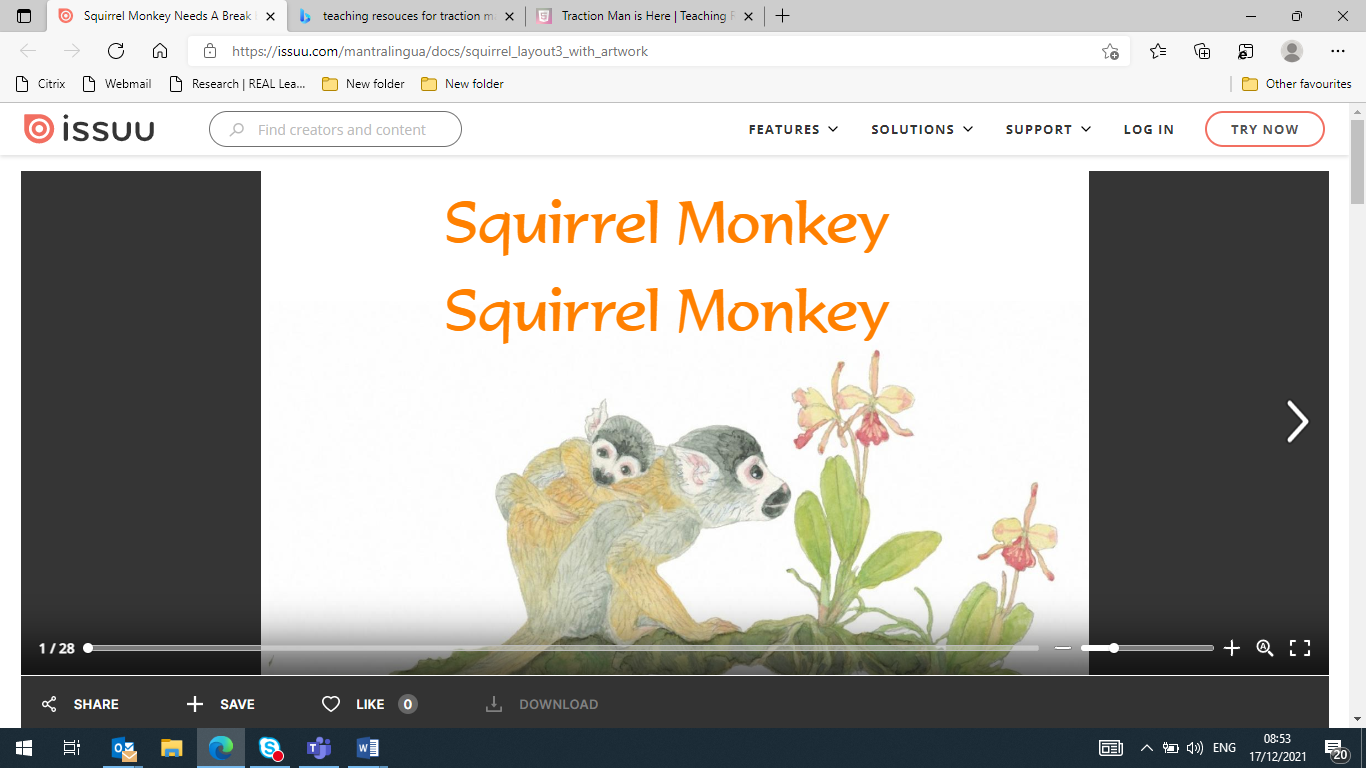 Activity – VerbsName _______________________________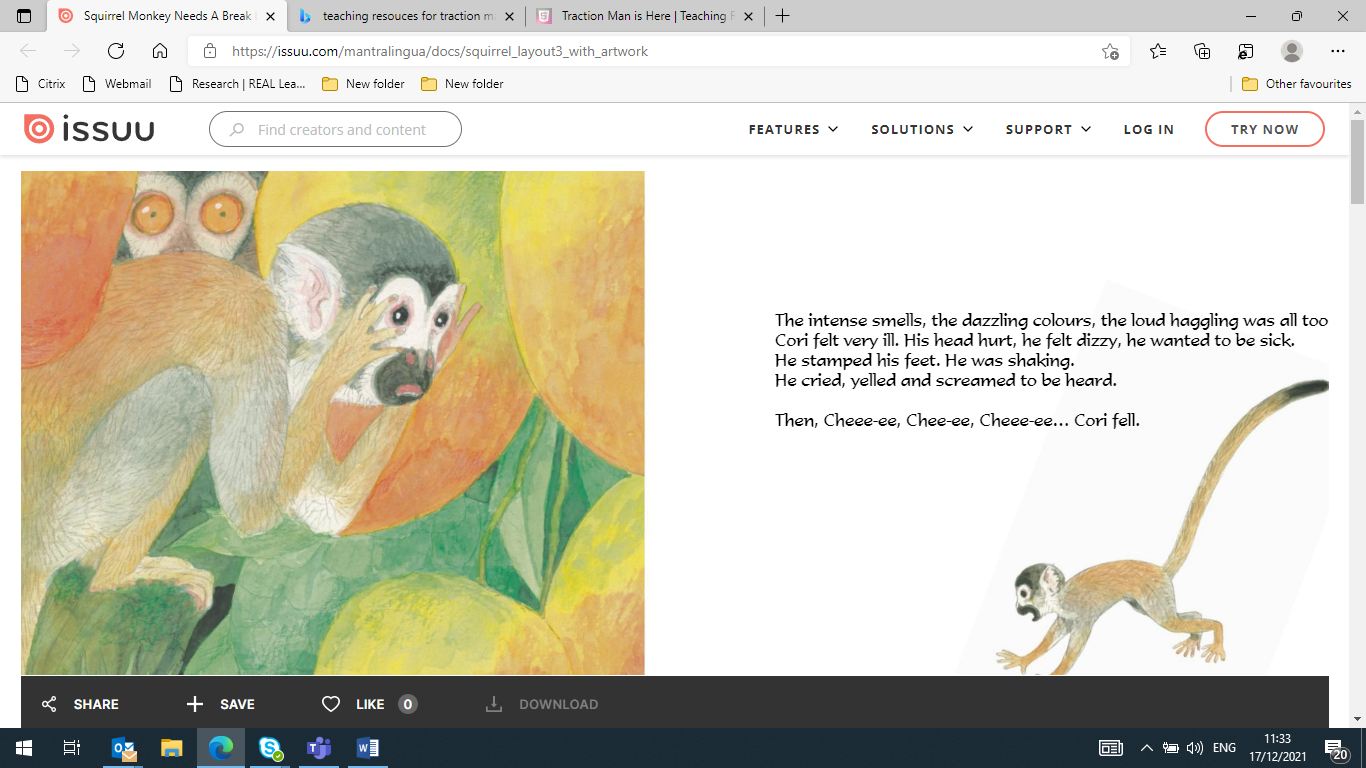 The intense smells, the dazzling colours, the loud haggling was all too much.Cori felt very ill.  His head hurt, he felt dizzy, he wanted to be sick.He stamped his feet.  He was shaking.He cried, yelled and screamed to be heard.List four verbs from this bit of the story.  ___________________________________________________________________________________________________________________________________________________________________Write two sentences using verbs from your list.______________________________________________________________________________________________________________________